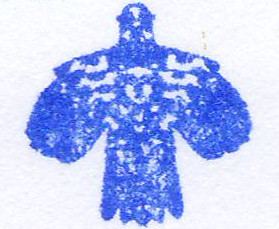 Сведения о педагогических кадрах Муниципального дошкольного образовательного учреждения "Детский сад №3 общеразвивающего вида"   на 2018 – 2019 учебный годСведения о педагогических кадрах МДОУ «Детский сад №3 общеразвивающего вида» на 2018 – 2019 учебный год 2. Сводная таблица по МДОУ «Д/с №3» по педагогическим кадрам на 2018 – 2019 г.Работники – пенсионерыЗаведующий МДОУ "Д/с №3"                                                  М.Н.Рымар№п/пФИОДата рожденияДолжностьОбразованиеОбразованиеОбразованиеСтажСтажСтажКурсы повышения квалификацииКурсы повышения квалификацииКурсы повышения квалификацииГде учится, курсАттестацияАттестацияАттестацияНаграды№п/пФИОДата рожденияДолжностьЧтозакончилКогда закончилСпец. по дипломуПед.В данной должностиВ данном ДОУТема Дата прохожденияКол-во часовГде учится, курсКвалиф. категория Срок действиядата прохождения атт.на соотв.должнНаградыРымар Марина Николаевна13.08.1972заведующийВысшее  Сыктывкарский Государственныйпедагогический институт1999гпреподавательдошк псих и педагогики  методист д\в26л19л19лКонтрактная система  в сфере закупок, товаров, работ, услуг для обеспечения государственных и муниципальных нужд, Основы работы в государственной информационной системе "Электронное образование" Оформление ветеринарных  сопроводительных документов  в системе "Меркурий» 2017201820181029Почетная грамота Минобр РеспуСлепухина Лариса Анатольевна27.01.1963Заместитель заведующегоВысшееФилиал столичного гуманитарного  института2006Педагог -дефектолог26г11м17л17лОрганизационные и технологические основы оценки индивидуальных образовательных достижений детей в соответствии с ФГОС ДОИнновационный опыт работы детских садов – победителей, призеров Всероссийских, республиканских конкурсов201620161836Почетная грамота Минобрнауки РФАбрамова Евгения Сергеевна31.05.1988 МузыкальныйруководительВысшееВладимирский гос.университет им. Столетовых, 2018 Учитель музыки, музыкальный руководитель7л5м7л5м 1г11м Современные технологии музыкального развития детей в контексте ФГОС ДОНормативные и методические основы организации дополнительного образования детей в ДОУ201720181824 Сыктывкарский гос. университетПервая24.04.2014Почетная грамота МУ УОСеркова Елена Владимировна26.05.1978Музыкальный руководительСреднее профессиональноеВоркутинское музыкальное училище2001преподаватель ДМШ, концертмейстер, артист ансамбля17л10л11мСодержание и организация образовательного процесса с детьми дошкольного возраста в условиях ФГОС дошкольного образования. Модуль: Музыкальное развитие детей дошкольного возраста в содержании образовательных программ и современных УМК.  Модуль: Инновационный опыт по развитию музыкальных способностей у детей дошкольного возраста201720171818б/кИгнатьева Оксана  Юрьевна05.09.1972Инструктор пофизкультуреСреднее профессиональное Сыктывкарское пед.уч №21994Воспитательд\с20л10м14л5м14л5м Нормативные и методические основы организации дополнительного образования детей в ДОУ201824Первая26.11.15Почетная грамота Минобр РКШвецова Людмила Александровна26.06.1984Старший воспитательВысшееНОУ ВПО«Столичная финансово-гуманитарная академия»2014Педагог –дефекто-лог для работы с детьми д/в13л10м2г1м12л10мКонструирование и робототехника в дошкольном образовании в условиях введения ФГОС201672Первая28.04.16Почетная грамота МОГО «Ухта»Алипова Анастасия Юрьевна25.05.1996Воспитатель Среднее профессиональноеГПОУ «Сыктывкарский гуманитарно-педагогический колледж им. Куратова»2015воспитатель детей дошкольного возраста3г3г1мнетб/кБаданина Елена Леонидовна13.02.1986ВоспитательСреднее профессиональное НОУ СПО «Ухтинский педагогический колледж»2017Воспитатель детей д/в 3г4 м3г4 м12л2мСодержание и организация образовательного процесса с детьми дошкольного возраста в условиях ФГОС ДО. Модуль: Опыт работы детских садов г.Ухты – победителей, призеров Всероссийских, республиканских конкурсов201736б/кПочетная грамота МОГО «Ухта»Белик Юлия Ивановна31.01.1985Воспитатель Средне профессиональное  НОУ СПО «Ухтинский педагогическолледж»2013Воспитатель детей дошкольного возраста3г11м3г11м10лнетб/кВедашеваНадежда Дмитриевна20.12.1964ВоспитательСреднее профес-сиональноеСлободское педагогическое училище1988Воспитательд\с31г11м31г11м27л11м Инновационный опыт работы детских садов – победителей, призеров Всероссийских, республиканских конкурсов201636Высшая 22.10.2015  Почетная грамота Минобрнауки РФВетошкина Ирина Витальевна18.04.1977Воспитатель Средне профессиональное  НОУ СПО «Ухтинский педагогическолледж»2016Воспитатель детей д/в5л9м5л9м2г11мСодержание и организация образовательного процесса с детьми дошкольного возраста в условиях ФГОС дошкольного образования.Модуль «Портфолио для аттестации на первую и высшую квалифицированные категории  201718б/кБлагодарность МУ УО ЖуковаНадежда Васильевна21.11.1959ВоспитательСреднее профес-сиональноемедицинск.училищег.Воркута1981Акушерка31г9м31г9м31г9мСовременные подходы к планированию и проектированию образовательной деятельности в соответствии с ФГОСОсновы ФГОС ДО: взаимодействие детского сада и семьиМетодика обучению коми языку детей дошкольного возраста. Модули: Психолого-педагогические основы обучения коми языкудетей дошкольного возраста; Содержание и методика обучения коми языку детей дошкольного возрастаНормативные и методические основы организации дополнительного образования детей в ДОУ20162016201720182416 3624Первая26.04.18Почетная грамота Минобрнауки РФКириллова Елена Петровна 11.06.1978Воспитатель Средне профессиональное  НОУ СПО «Ухтинский педагогичес колледж» 2018Воспитатель детей дошкольного возраста2г11м2г11м2г11мнетб/кПочетная грамота МУ УОКорюненкоИрина  Сергеевна07.08.1973ВоспитательСреднее профес-сиональноеСыктывкарское пед.уч.№21993Воспитательд\с25л25л25лСодержание и организация образовательного процесса с детьми дошкольного возраста в условиях ФГОС ДО. Модуль: Опыт работы детских садов г.Ухты – победителей, призеров Всероссийских, республиканских конкурсовНормативные и методические основы организации дополнительного образования детей в ДОУ201720183624Высшая22.01.15 Почетная грамота Минобр РККотельниковаИрина Вячеславовна23.10.1959ВоспитательСреднее полноепед.класс шк.№18 г.Ухта1983Воспитательд\с35л1м35л1м25л2мИнновационный опыт работы образовательных организаций – победителей, призеров Всероссийских, республиканских конкурсов2018	36Высшая22.01.15 Почетная грамота Минобрнауки РФКрушинскаяСветлана Павловна02.09.1974ВоспитательСреднее профессиональноеМосковск  заочный гум. колледж1998Учитель начальных классов18л6м18л6м18лСодержание и организация образовательного процесса с детьми дошкольного возраста в условиях ФГОС дошкольного образования.Модуль Портфолио для аттестации на первую и высшую квалифицированные категории  201718Первая29.11.13Почетная грамота МОГО «Ухта»КузнецоваИрина Михайловна23.01.1972ВоспитательСреднее профессиональноеСыктывкарское пед.уч.№21992Воспитательд\с26л26л16лОсновы ФГОС ДО: взаимодействие детского сада и семьиИнновационный опыт работы детских садов – победителей, призеров Всероссийских, республиканских конкурсовФГОС ДО: развитие ребенка в пространстве игры201620162017163616Высшая26.04.18Почетная грамота Минобр РККуприяноваЮлия Владимировна15.06.1972ВоспитательСреднее профессиональноеСыктывкар пед.уч.№21993Воспитательд\с23г6м23г6м23г6мПрофессиональная компетентность воспитателя в условиях реализации ФГОС ДО: дополнительное образование дошкольника в художественно-эстетическом развитии (художественное творчество, художественная литература, театр, музыка) 201736Первая22.02.18Почетная грамота Минобр РКЛалетинаМария Александровна29.01.1979ВоспитательСреднее профессиональноеФилиал Сыктывкар пед.уч.№22003Воспитательд\с13л10м13л10м12л8мТребования к профессиональным компетенциям  педагога в условиях реализации ФГОС ДОСовременные подходы к планированию и проектированию содержания образовательной деятельности в соответствии с ФГОС ДО20152015163620.01.2016Почетная грамота МОГО «Ухта»МандрикЛюция Рафаэловна24.07.1975ВоспитательСреднее профессиональноеСыктывкарс пед.уч.№22002Воспитательд\с15л7м15л7м17лСодержание и организация образовательного процесса с детьми дошкольного возраста в условиях ФГОС ДО. Модуль: Опыт работы детских садов г.Ухты – победителей, призеров Всероссийских, республиканских конкурсов201736 Первая 21.05.15Почетная грамота МОГО «Ухта»Москотельникова Анастасия Сергеевна27.12.1990Воспитатель Среднее общее МОУ СОШ №212007Воспитательд\с1г1м1г1м1г1мнетНОУ СПО Ухтиский пед.колледж»2 курсб/кПочетная грамота МУ УООстанина Ольга Александровна05.05.1972Воспитатель Средне специальноеСПТУ-17, Ухта1990Продавец непродовольственных товаров 3 кат.1г7м1г7м1г7м нетНОУ СПО Ухтинский пед.колледж»3 курсб/кПочетная грамота МУ УОСажневаИзабелла Валерьевна02.09.1966ВоспитательСреднее  (полное)пед.класс при  СШ №18 г. Ухта1999Воспитательд\с27л7м27л7м27л7мКонструирование и робототехника в дошкольном образовании в условиях введения ФГОСИнновационный опыт работы образовательных организаций – победителей, призеров Всероссийских, республиканских конкурсов 201620187236Высшая26.02.15Почетная грамота Минобрнауки РФСанжапова Наталья Витальевна29.03.1988Воспитатель Начальное профессиональноеГОУ НПО «ПЛ №30»2007Маляр, штукатур7м7м2г6мнетНОУ СПО Ухтинский пед.колледж»3 курсб/кСтрельцова  Анастасия Владимировна30.07.1997ВоспитатеьСреднее профессиональное  ОП «Учебный центр» ООО Академия специалистов»2017воспитатель детей  д/в1г5м1г 5м5мнетб\кСумароковаОлеся Валентиновна20.09.1977ВоспитательСреднее профессиональное НОУ СПО Ухтинский пед колледж»2015Воспитательдетей д/в    16л16л16л«Современные подходы к развитию детей раннего возраста в ДОУ в соответствии с ФГОС»20163628.11.13Почетная грамота МОГО «Ухта»ТалалаеваТатьяна Васильевна28.04.1973ВоспитательСреднее  полноепед.класс при  СШ №18 г. Ухта1991Воспитательд\с19л19л11л5мСодержание и организация образовательного процесса с детьми дошкольного возраста в условиях ФГОС ДО20163620.01.16Почетная грамота МОГО «Ухта»Тележкина Наталья Андреевна03.12.1988Воспитатель Начальное профессиональное ГОУ НПО «ПЛ 34»2008Кассир 7м7м4г10мнетб/кЯковлева Злата Анатольевна25.10.1980ВоспитательСредне профессиональное  НОУ СПО «Ухтинский пед колледж»2016Воспитатель детей д/в5л4м5л4м5л4м«Конструирование и робототехника в соответствии с требованиями ФГОС ДО» 201736б/кБлагодарность МОГО «Ухта»№ п/пДолжностьКол-во  чел. в должности ОбразованиеОбразованиеОбразованиеОбразованиеОбразованиеОбразованиеСтуден-тыСтуден-тыОбразованиеОбразованиеОбразованиеОбразованиеСреднее, пед.классВысшее не педагогическоеСредне-спец. не  педагогическоеПедагогический стажПедагогический стажПедагогический стажПедагогический стажПедагогический стажПедагогический стажСтаж работы в должностиСтаж работы в должностиСтаж работы в должностиСтаж работы в должностиСтаж работы в должностиСтаж работы в должностиКвалификационная категорияКвалификационная категорияКвалификационная категорияКвалификационная категорияКвалификационная категория№ п/пДолжностьКол-во  чел. в должности ВЫСШЕЕВЫСШЕЕВЫСШЕЕВЫСШЕЕВЫСШЕЕВЫСШЕЕСтуден-тыСтуден-тыСРЕДНЕ-СПЕЦИАЛЬНОЕСРЕДНЕ-СПЕЦИАЛЬНОЕСРЕДНЕ-СПЕЦИАЛЬНОЕСРЕДНЕ-СПЕЦИАЛЬНОЕСреднее, пед.классВысшее не педагогическоеСредне-спец. не  педагогическое0-22-55-1010-1515-20Более 200-22-55-1010-1515-20Более 20ВысшаяПерваяВтораяСоответствие  .должностиБез категории№ п/пДолжностьКол-во  чел. в должности ДошкольноеШкольноеПсихологДефектологЛогопедичес.МузыкальноеВУЗКолледжДошкольноеШкольноеМузыкальноеМедицинскоеСреднее, пед.классВысшее не педагогическоеСредне-спец. не  педагогическое0-22-55-1010-1515-20Более 200-22-55-1010-1515-20Более 20ВысшаяПерваяВтораяСоответствие  .должностиБез категории1Завед.11112Зам. зав. по ВОР11113Методист---------------------------------4Ст. воспит.111115Воспит.233131144 542147533 14754-3116Муз. рук.21111111117Инстр. по физ.111118Логопед---------------------------------9Дефектолог---------------------------------10Психолог---------------------------------11Пед. доп. образ.-- ------------------------------- 12Др. должн.---------------------------------29121131411144543269544 36 757-312№ п/пДолжность Пенсионеры (количество)Пенсионеры (количество)№ п/пДолжность по льготепо возрасту 1Заведующий 002Заместитель заведующей 013Методист --4Старший воспитатель 005Музыкальный руководитель 006Инструктор по физическому воспитанию  007Воспитатель 048Логопед--9Дефектолог --10Психолог --11Педагог доп. образования --Итого:Итого: